УКРАЇНА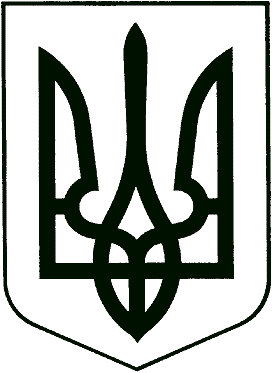 Черкаська міська радаДЕПАРТАМЕНТ ОСВІТИ ТА ГУМАНІТАРНОЇ ПОЛІТИКИНАКАЗм. ЧеркасиПро участь міських команд у III-му етапі Всеукраїнських учнівських олімпіад з навчальних предметів у 2018/2019 навчальному році	Відповідно до наказу управління освіти і науки Черкаської облдержадміністрації від 03.12.2018 №243 «Про проведення ІІІ етапу Всеукраїнських учнівських олімпіад з навчальних предметів у 2018/2019 навчальному році»Н А К А З У Ю:Директорам загальноосвітніх навчальних закладів міста:Направити для участі в ІІІ (обласному) етапі Всеукраїнських олімпіад учнів-переможців міського етапу олімпіад згідно рішень оргкомітетів та заявок (Додаток 1, Додаток 2).Провести відповідний інструктаж з учнями та вчителями, які супроводжують учнів, з питань техніки безпеки та охорони життя.Направити для роботи в журі обласних олімпіад учителів згідно Додатку 3 та забезпечити заміну уроків.Черкаському міському методичному кабінету установ освіти 
(Косенкова І.А.) забезпечити організоване прибуття команд для участі в олімпіадах та своєчасне надання всієї необхідної інформації.Директорам Черкаської спеціалізованої школи І-ІІІ ступенів №17 
(Бунякін Д.В.) та Черкаської загальноосвітньої школи І-ІІІ ступенів №32 (Овчаренко І.Ю.) забезпечити приміщення для проведення олімпіад і роботи членів обласного оргкомітету і журі та вжити організаційних заходів щодо харчування учасників олімпіад.Контроль за виконанням даного наказу покласти на начальника управління освіти Степка Є.П. та завідуючу Черкаським міським методичним кабінетом установ освіти Косенкову І.А.Директор департаменту				С.П.ВороновДодаток 1 до наказу департаменту освіти та гуманітарної політики від    		   №  	     ГРАФІК проведення ІІІ (обласного) етапу Всеукраїнських олімпіад з навчальних дисциплін (згідно наказу управління освіти і науки облдержадміністрації від 03.12.2018 №243 «Про проведення ІІІ етапу Всеукраїнських учнівських олімпіад з навчальних предметів у 2018/2019 н.р.»)Додаток 2 до наказу департаменту освіти  та гуманітарної політики від    			 №  	С П И С О Кучасників ІІІ-го (обласного) етапуВсеукраїнських олімпіад з базових дисциплін2018/2019 навчальний рікДодаток  3до наказу департаменту освіти та гуманітарної політики від   		№ 	    Список вчителів, які ввійшли до складу журі обласних олімпіад з базових предметівВід26.12.2018№970ПредметДата і часпроведенняМісцепроведенняКерівниккомандиВідповідальний за командуГеографія10 січня(четвер)09.00-13.00Комунальний навчальний заклад «Обласний інститут післядипломної освіти педагогічних працівників Черкаської обласної ради»,вул.Бидгощська, 38/1Копійка Тетяна Григорівна, учитель географії ГПЛМіщенко Вікторія ВікторівнаУкраїнська мова і література11 січня(п’ятниця)09.00-13.00Комунальний навчальний заклад «Обласний інститут післядипломної освіти педагогічних працівників Черкаської обласної ради»,вул.Бидгощська, 38/1Чмигова Олена Олександрівна, методист міського методкабінетуЧмигова Олена ОлександрівнаПравознавство12 січня(субота)09.00-13.00Комунальний навчальний заклад «Обласний інститут післядипломної освіти педагогічних працівників Черкаської обласної ради»,вул.Бидгощська, 38/1(І корпус)Зімнін Юрій Фірсович, учитель правознавства ГПЛТрубін Юрій ЮрійовичАстрономія12 січня(субота)09.00-13.00Комунальний навчальний заклад «Обласний інститут післядипломної освіти педагогічних працівників Черкаської обласної ради»,вул.Бидгощська, 38/1(ІІ корпус)Биков Олександр Михайлович, методист міського методкабінетуБиков Олександр МихайловичФізика15 січня(вівторок)09.00-13.00Комунальний навчальний заклад «Обласний інститут післядипломної освіти педагогічних працівників Черкаської обласної ради»,вул.Бидгощська, 38/1Биков Олександр Михайлович, методист міського методкабінетуБиков Олександр МихайловичЕкологія16 січня(середа)09.00-13.00Комунальний навчальний заклад «Обласний інститут післядипломної освіти педагогічних працівників Черкаської обласної ради»,вул.Бидгощська, 38/1Довгаль Людмила Володимирівна, учитель біології СШ №3Люлько Світлана ВасилівнаРосійська мова і література16 січня(середа)09.00-13.00Комунальний навчальний заклад «Обласний інститут післядипломної освіти педагогічних працівників Черкаської обласної ради»,вул.Бидгощська, 38/1Чмигова Олена Олександрівна, методист міського методкабінетуЧмигова Олена ОлександрівнаФранцузька моваНімецька мова17 січня(четвер)08.00-16.00Комунальний навчальний заклад «Обласний інститут післядипломної освіти педагогічних працівників Черкаської обласної ради»,вул.Бидгощська, 38/1Кобзар Валентина Василівна, учитель французької мови;Іванець Ірина Ігорівна, учитель німецької мови ГПЛЛяховецька Тетяна ГригорівнаЛяховецька Тетяна ГригорівнаХімія18 січня (п’ятниця)09.00-13.00Комунальний навчальний заклад «Обласний інститут післядипломної освіти педагогічних працівників Черкаської обласної ради»,вул.Бидгощська, 38/1(І корпус)Головачова Людмила Олексіївна, учитель хімії ЗОШ №19Люлько Світлана ВасилівнаЕкономіка18 січня (п’ятниця)09.00-13.00Комунальний навчальний заклад «Обласний інститут післядипломної освіти педагогічних працівників Черкаської обласної ради»,вул.Бидгощська, 38/1(ІІ корпус)Панченко Наталія Олександрівна, учитель економіки ЗОШ №26Міщенко ВікторіяВікторівнаІсторія19 січня (субота)09.00-13.00Комунальний навчальний заклад «Обласний інститут післядипломної освіти педагогічних працівників Черкаської обласної ради»,вул.Бидгощська, 38/1Водоп’янова Тетяна Михайлівна, учитель історії ГПЛТрубін Юрій ЮрійовичМатематика(І тур)20 січня(неділя)09.00-13.00Комунальний навчальний заклад «Обласний інститут післядипломної освіти педагогічних працівників Черкаської обласної ради»,вул.Бидгощська, 38/1Биков Олександр Михайлович, методист міського методкабінетуБиков Олександр МихайловичАнглійська моваІспанська мова25-26 січня(п’ятниця-субота)08.00-16.00Комунальний навчальний заклад «Обласний інститут післядипломної освіти педагогічних працівників Черкаської обласної ради»,вул.Бидгощська, 38/1Березуцька Людмила Михайлівна, учитель СШ №17;Кірюшкіна Лілія Володимирівна, учитель ЗОШ №11Ляховецька ТетянаГригорівнаЛяховецька Тетяна ГригорівнаБіологія26 січня(субота)09.00-13.00Комунальний навчальний заклад «Обласний інститут післядипломної освіти педагогічних працівників Черкаської обласної ради»,вул.Бидгощська, 38/1Юрченко Людмила Петрівна, учитель біології гімназії №31Люлько Світлана ВасилівнаМатематика(ІІ тур)27 січня(неділя)10.00-14.00Комунальний навчальний заклад «Обласний інститут післядипломної освіти педагогічних працівників Черкаської обласної ради»,вул.Бидгощська, 38/1Биков Олександр Михайлович, методист міського методкабінетуБиковОлександрМихайловичІнформатика02 лютого(субота)09.00-13.00Черкаська спеціалізована школа І-ІІІ ступенів №17 Черкаської міської ради Черкаської області,вул.Хрещатик, 218Бушина Інна Борисівна, методист міського методкабінетуБушина Інна БорисівнаТрудове навчання03 лютого(неділя)09.00-14.00Черкаська загальноосвітня школа І-ІІІ ступенів №32 Черкаської міської ради Черкаської області, вул.Героїв Майдану, 10Шмиголь Олена Анатоліївна, учитель обслуговуючої праці ЗОШ №8Прокопенко Степан СамійловичІнформаційні технології09 лютого(субота)09.00-13.00Черкаська спеціалізована школа І-ІІІ ступенів №17 Черкаської міської ради Черкаської області,вул.Хрещатик, 218Бушина Інна Борисівна, методист міського методкабінетуБушина Інна БорисівнаПредмет№ п/п Прізвище, ім'я 
учняКласНавчальний 
закладГеографія10.01.2019Ломтєва Дарія Олегівна8ГПЛГеографія10.01.2019Безверха Наталія Володимирівна9СШ №28Руць Вікторія Олегівна10ГПЛГриценко Богдан Юрійович11ГПЛУкраїнська мова і література11.01.20191Мадюдя Анна Олегівна8ГПЛУкраїнська мова і література11.01.20192Горьова Марія Миколаївна9ГПЛУкраїнська мова і література11.01.20193Фартух Анна Ярославівна9Колегіум «Берегиня»Українська мова і література11.01.20194Матвієнко Олеся Юріївна10ЗОШ №19Українська мова і література11.01.20195Юхимчук Світлана Сергіївна11ЗОШ №19Інтернет-олімпіадаІнтернет-олімпіадаІнтернет-олімпіадаІнтернет-олімпіада1Калантаєва Анна Вікторівна9Гімназія №92Новіцька Ольга Володимирівна10Гімназія №93Бойко Олеся Олександрівна11СШ №18Правознавство12.01.20191Цапенко Ірина Дмитрівна9ПМГПравознавство12.01.20192Соловйова Ульяна Леонідівна9Гімназія №9Правознавство12.01.20193Биченко Марія Ігорівна9ПМГПравознавство12.01.20194Вареньє Дар’я Ігорівна9ГПЛПравознавство12.01.20195Опанасюк Анастасія Миколаївна9ПМГПравознавство12.01.20196Дуда Катерина Олександрівна10ПМГПравознавство12.01.20197Міщенко Влада Олександрівна10ГПЛПравознавство12.01.20198Овсієнко Максим Максимович10ФІМЛІПравознавство12.01.20199Підопригора Олександр Олександрович10ГПЛПравознавство12.01.201910Панченко Єлизавета Миколаївна11СШ №17Правознавство12.01.201911Колосов Федір Володимирович11ГПЛПравознавство12.01.201912Племенник Ярослав Юрійович11ГПЛАстрономія12.01.20191Пилипенко Артем Віталійович10ФІМЛІАстрономія12.01.20192Саркісян Размік Андранікович10Гімназія №31Фізика15.01.20191Біленко Андрій Русланович8ФІМЛІФізика15.01.20192Ріпа Анастасія Юріївна8СШ №283Малахов Єгор Олегович8Гімназія №94Ортинська Дарина Любомирівна8Гімназія №315Ляпунова Анастасія Русланівна8ФІМЛІ6Вінярська Заріна Олегівна8ФІМЛІ7Шестопалова Олександра Вікторівна9СШ №338Дем’янчук Олександр Петрович9Колегіум «Берегиня»9Шульга Олена Олександрівна9ФІМЛІ10Коваленко Марія Олександрівна9СШ №17 11Зінченко Софія Сергіївна9ФІМЛІ12Коваль Назарій Ігорович10ФІМЛІ13Бараннік Ольга Русланівна10СШ №1714Бурлака Владислав Олегович10Колегіум «Берегиня»15Миронюк Єва Ігорівна10СШ №1716Панаско Віталій Євгенович11ФІМЛІ17Герасименко Катерина Валеріївна11ФІМЛІ18Кикоть Владислав Вадимович11ФІМЛІ19Барілко Веста Євгеніївна11СШ №17Інтернат-олімпіадаІнтернат-олімпіадаІнтернат-олімпіадаІнтернат-олімпіада1Єфіменко Владислав Сергійович8СШ №172Палагін Дмитро Володимирович9ФІМЛІЕкологія16.01.20191Товстопят Нікіта Олександрович10СШ №3Екологія16.01.20192Ковалевський Валерій Олександрович 10СШ №17Екологія16.01.20193Фещенко Єлизавета Ярославівна10Гімназія №31Екологія16.01.20194Поліщук Катерина Сергіївна10СШ №175Ахмед Заланда Сараджівна11СШ № 36Білецька Марія Олексіївна11ПМГІнтернет-олімпіадаІнтернет-олімпіадаІнтернет-олімпіадаІнтернет-олімпіада1Гончаренко Валерія Олександрівна11ЗОШ №322Пташук Єгор Володимирович11ГПЛ3Омельченко Денис Сергійович11СШ №20Російська мова і література16.01.20191Григоренко Діана Олександрівна9ГПЛРосійська мова і література16.01.20192Тимофеєв Денис Ігорович9ГПЛРосійська мова і література16.01.20193Карєва Анастасія Романівна9СШ №17Російська мова і література16.01.20194Новікова Марія Станіславівна10ЗОШ №115Наливайко Нікіта Олександровича10ЗОШ №196Романюк Катерина Андріївна10СШ №277Дерендяєва Дар’я Ігорівна11ЗОШ №118Карварчук Денис Олександрович11СШ №279Яковенко Яна Станіславівна11ЗОШ №15Інтернет-олімпіадаІнтернет-олімпіадаІнтернет-олімпіадаІнтернет-олімпіада1Валашенко Дарія Сергіївна10ГПЛ2Клибанський Володимир Олександрович10ГПЛ3Тятков Микита Сергійович10ГПЛФранцузька мова17.01.20191Півень Валентина Олегівна9СШ №17Французька мова17.01.20192Смотритель Артем В’ячеславович9СШ № 3Французька мова17.01.20193Постоленко Іван Володимирович9СШ № 3Французька мова17.01.20194Шадріна Єлизавета Павлівна9ПМГФранцузька мова17.01.20195Стригун Світлана Юріївна10ПМГФранцузька мова17.01.20196Похітон Єлизавета Олексіївна10ГПЛФранцузька мова17.01.20197Коцур Ірина Олегівна10ПМГФранцузька мова17.01.20198Коваль Нікіта Юрійович11ПМГФранцузька мова17.01.20199Просол Ірина Віталіївна11ГПЛ10Шемякін Антон Юрійович11ФІМЛІНімецька мова17.01.20191Гертель Максіміліан9ЗОШ №32Німецька мова17.01.20192Афанасьєва Альона Олександрівна9Гімназія № 93Дармограй Іван Сергійович9Гімназія №314Сакало Дмитро Юрійович9Гімназія №315Клочко Єлизавета Вадимівна9СШ №276Сівова Ксенія Юріївна10Гімназія №317Гринькова Олександра Олександрівна10Гімназія №318Попович Василь Юрійович10ПМГ9Шпак Анастасія Владиславівна10ПМГ10Головчук Дарина Олександрівна10ЗОШ №3211Ткаченко Альона Михайлівна10ЗОШ №3212Швець Тетяна Олександрівна11ПМГ13Лимар Нікіта Олександрович11Гімназія №3114Пилипенко Анастасія Володимирівна11СШ №28Хімія18.01.20191Вінярська Заріна Олегівна8ФІМЛІХімія18.01.20192Морозова Дар’я Олександрівна8Гімназія №93Ляпунова Анастасія Русланівна8ФІМЛІ4Овод Назарій Ігорович8ЗОШ №195Калиновська Дана Станіславівна8СШ №176Омельченко Катерина Сергіївна8ЗОШ №327Вітренко Андрій В’ячеславович9Гімназія №318Дубінська Єлизавета Олександрівна9ЗОШ № 49Куліш Олег В’ячеславович9ЗОШ №1910Андрущенко Юлія Валеріївна9ЗОШ №1511Рідченко В’ячеслав Петрович9ЗОШ №1912Ляпунова Ксенія Русланівна9ФІМЛІ13Миронюк Єва Ігорівна10СШ №1714Лут Назар Леонідович10ЗОШ №2615Корнієнко Ксенія Миколаївна10Гімназія №916Іноземець Анна Олегівна10СШ № 317Гончаренко Валерія Олександрівна11ЗОШ №3218Яковенко Яна Станіславівна11ЗОШ № 519Мигаль Софія Олександрівна11ФІМЛІ20Романенко Еліна Олександрівна11ЗОШ №19Інтернет-олімпіадаІнтернет-олімпіадаІнтернет-олімпіадаІнтернет-олімпіада1Чернюк Марія Євгеніївна8ГПЛ2Кудлай Валентин Юрійович8ЗОШ №193Комкова Анастасія Сергіївна8СШ № 34Запорожець Олександр Станіславович9ПМГ5Вороніна Аліна Ігорівна10ПМГ6Наливайко Нікіта Олександрович10ЗОШ №197Гриценко Богдан Юрійович11ГПЛЕкономіка18.01.20191Народько Дарія Олександрівна10СШ №13Економіка18.01.20192Лисенко Альбіна Олександрівна10СШ №13Економіка18.01.20193Волочай Аліна Олегівна11ЗОШ №26Економіка18.01.20194Псюрніченко Аліна Сергіївна11ЗОШ №30Історія1Коваль Анна Олександрівна8ГПЛ19.01.20192Паніна Альона Сергіївна8СШ №173Корпань Дар’я Михайлівна8ЗОШ №264Ринденко Софія Сергіївна9ГПЛ5Строкалов Іван Олександрович9ЗОШ №256Шмідт Ірина Євгенівна9ГПЛ7Клименко Софія Юріївна9Гімназія № 98Ярчук Юлія Олександрівна9ГПЛ9Гринькова Олександра Олександрівна10Гімназія №3110Ковальова Ксенія В’ячеславівна10Гімназія №3111Наливайко Нікіта Олександрович10ЗОШ №1912Строкань Юлія Сергіївна11СШ №1713Лотоцька Катерина Олегівна11ПМГ14Храмцов Андрій Ігорович11ГПЛІнтернет-олімпіадаІнтернет-олімпіадаІнтернет-олімпіадаІнтернет-олімпіада1Велько Катерина Олександрівна10ПМГМатематика1Борзяк Артем Віталійович7ФІМЛІМатематика2Гребенюк Марія Русланівна7ФІМЛІІ тур3Кагамлик Ірина Валентинівна7СШ №1720.01.20194Лініченко Іван Олексійович7ФІМЛІ5Островський Даніель Дмитрович7СШ №17ІІ тур6Попова Вероніка Сергіївна7ФІМЛІ27.01.20197Ішечкін Євгеній Романович8Гімназія № 98Паніна Альона Сергіївна8СШ №179Говорун Богдан Олександрович8ФІМЛІ10Ортинська Дарина Любомирівна8Гімназія №3111Задорожний Павло Віталійович8ФІМЛІ12Біленко Андрій Русланович8ФІМЛІ13Вінярська Заріна Олегівна8ФІМЛІ14Мадюдя Анна Олегівна8ГПЛ15Ляпунова Анастасія Русланівна8ФІМЛІ16Калейніков Арсен Геннадійович9ФІМЛІ17Горбатюк Максим Андрійович9СШ №1718Новіков Дмитро Юрійович9ФІМЛІ19Маліченко Максим Олександрович9ФІМЛІ20Палагін Дмитро Володимирович9ФІМЛІ21Шульга Олена Олександрівна9ФІМЛІ22Загребельна Марина Віталіївна9СШ №1723Зінченко Софія Олександрівна9ФІМЛІ24Коваль Назарій Ігорович10ФІМЛІ25Нестерко Марія Ігорівна10ФІМЛІ26Бараннік Ольга Русланівна10СШ №1727Пиріг Віктор Володимирович10СШ №1728Озірний Денис Юрійович10ФІМЛІ29Барілко Вєста Євгеніївна11СШ №1730Гапонюк Олексій Валерійович11ЗОШ №1931Кужим Ілля Олександрович11СШ №1732Гугнішева Дар’я Андріївна11СШ №17Англійська мова1Юзефович Поліна Олександрівна9Санаторна школа25-26.01.20192Дем’янчук Олександр Петрович9Колегіум «Берегиня»3Кушнір Олександр Андрійович9ПМГ4Польова Мілена Володимирівна9ПМГ5Кандул Мирослава Володимирівна9СШ №176Кисіль Ярослава Сергіївна10ПМГ7Котлова Анна Леонідівна10ПМГ8Скрипник Святослава Віталіївна10ПМГ9Малкіна Анастасія Михайлівна10СШ №1710Бублик Світлана Олександрівна10СШ №1711Чугай Олексій Сергійович11ПМГ12Нестерчук Єва Ігорівна11ГПЛ13Лбова Анастасія Сергіївна11Гімназія №3114Дика Софія Сергіївна11ГПЛ15Варецький Андрій Станіславович11ПМГІспанська мова1Сухобрус Антон Олегович9ПМГ25-26.01.20192Іваненко Володимир Ігорович9ПМГ3Вороніна Аліна Ігорівна10ПМГ4Велько Катерина Олегівна10ПМГ5Годлевська Валерія Русланівна10ПМГ6Бабенко Каріна Валеріївна11ПМГ7Кравченко Вікторія Валеріївна11ПМГ8Курбет Катерина Євгеніївна11ПМГБіологія1Ортинська Дарина Любомирівна8Гімназія №3126.02.20192Шпак Діана Сергіївна8Гімназія №313Мочанова Дарина Володимирівна8Колегіум «Берегиня»4Паніна Альона Сергіївна8СШ №175Шестопалова Олександра Вікторівна9СШ №336Сакало Дмитро Юрійович9Гімназія №317Паламарчук Вадим Олегович9Гімназія № 98Сурухан Анастасія Валентинівна9ЗОШ № 89Савчак Тетяна Олександрівна10Гімназія №3110Лут Назар Леонідович10ЗОШ №2611Лукацька Анна-Єва Станіславівна10Гімназія №3112Трущенко Іван Леонідович10СШ №1713Гончаренко Валерія Олександрівна11ЗОШ №3214Терлига Ірина Юріївна11СШ №1715Федорович Марія Олександрівна11ЗОШ №3216Булюбаш Максим Юрійович11СШ №33Інформатика1Франко Роман Олександрович8ФІМЛІ02.02.20192Омеляненко Владислав Миколайович9ФІМЛІ3Матейчук Микола Валерійович9ФІМЛІ4Горбатюк Максим Андрійович9СШ №175Горшевіков Назар Юрійович9СШ №176Добровольський Іван Олександрович10ФІМЛІ7Бараннік Ольга Русланівна10СШ №178Кнапп Данило В’ячеславович10ФІМЛІ9Озірний Денис Юрійович10ФІМЛІ10Миронюк Єва Ігорівна10СШ №1711Порубльов Костянтин Юрійович10ФІМЛІ12Літвінов Ростислав Романович11ФІМЛІ13Лобода Максим Юрійович11ЗОШ №3014Барілко Вєста Євгеніївна11СШ №1715Мурзін Іван Валерійович11ФІМЛІІнтернет-олімпіада:Інтернет-олімпіада:Інтернет-олімпіада:Інтернет-олімпіада:1Подольський Євгеній Романович8ФІМЛІ2Здесенко Євгеній Геннадійович9ФІМЛІТрудове навчання03.02.20191Гуркова Ірина Володимирівна8ЗОШ № 8Трудове навчання03.02.20192Решанік Марія Юріївна9ЗОШ № 5Трудове навчання03.02.20193Перепелиця Єгор Володимирович9СШ №18Інформаційні технології09.02.20191Бондаренко Нікіта Максимович8Гімназія № 9Інформаційні технології09.02.20192Дмитренко Злата Дмитрівна9Гімназія № 9Інформаційні технології09.02.20193Коваленко Марія Олександрівна9СШ №174Трегуб Андрій Сергійович9Гімназія № 95Білокінь Єгор Тарасович9Гімназія № 96Рудик Денис Валерійович11Колегіум «Берегиня»Інтернет-олімпіада:Інтернет-олімпіада:Інтернет-олімпіада:Інтернет-олімпіада:1Вовк Андрій Юрійович8Гімназія № 92Білак Дмитро Миколайович9ЗОШ №191Битько В.М.- українська мова і література- ЗОШ №302Гацанюк А.М.- українська мова і література- ЗОШ №243Грекало Т.Д.- українська мова і література- ЗОШ №324Горпініч В.Г.- українська мова і література- ФІМЛІ5Завадська С.Д.- українська мова і література- ЗОШ №106Заїка О.В.- українська мова і література- СШ №207Лис С.М.- українська мова і література- СШ №208Муренко С.В.- українська мова і література- ЗОШ № 29Палій Л.І.- українська мова і література- СШ №1710Пасічник Л.Г.- українська мова і література- ЗОШ № 811Сіваченко Л.М.- українська мова і література- ЗОШ №2612Сіденко Л.М.- українська мова і література- ЗОШ №2113Скринник О.М.- українська мова і література- ЗОШ №1914Чернега Т.М..- українська мова і література- СШ №1815Черкащенко Н.Г.- українська мова і література- ЗОШ № 716Топчій І.В.- російська мова і література- гімназія № 917Андрійчук Т.Я.- російська мова і література- СШ №2718Єлсукова О.В.- російська мова і література- ГПЛ19Лифар А.П.- російська мова і література- ЗОШ №1120Малигіна Л.М.- російська мова і література- ФІМЛІ21Мізіна Т.А.- російська мова і література- ЗОШ № 822Опішанська О.О.- російська мова і література- СШ №2723Полозенко С.В.- російська мова і література- гімназія №924Самійленко О.Л.- російська мова і література- ЗОШ №1525Бородай Т.В.- англійська мова- СШ №2726Волинець Н.П.- англійська мова- СШ №1727Дегтярьов Д.В.- англійська мова- СШ №2828Карпенко Н.В.- англійська мова- ГПЛ29Ляховецька Т.Г.- англійська мова- міськметодкабінет30Момот Ю.В.- англійська мова- ПМГ31Береславська В.І.- іспанська мова- ПМГ32Сандецька І.Ф.- іспанська мова- СШ №1733Єгорова Ю.С.- іспанська мова- ПМГ34Кірюшкіна Л.В.- іспанська мова- ЗОШ №1135Шайденко Т.Я.- іспанська мова- гімназія №3136Дога Т.В.- німецька мова- гімназія № 937Карнаухова Н.К.- німецька мова- ПМГ38Борона О.О.- німецька мова- СШ № 339Ткаченко М.В.- німецька мова- ЗОШ №3240Драка О.В.- французька мова- СШ № 341Мокрушина Т.Г.- французька мова- ПМГ42Гончарова Н.І.- французька мова- СШ №1843Лозова І.В.- історія- СШ №1844Силенко В.А.- історія- ПМГ45Стецюк А.С.- історія- гімназія №946Силенко В.А.- правознавство- ПМГ47Туник Ю.І.- правознавство- колегіум «Берегиня»48Чумак А.І.- правознавство- гімназія № 949Барвінок Р.Л.- математика- ФІМЛІ50Богатирьова І.М.- математика- ЗОШ № 851Волкова К.М.- математика- гімназія №952Молодик О.І.- фізика- ФІМЛІ53Пасічна Л.І.- фізика- ЗОШ №1954Совгира С.М.- фізика- СШ №3355Биков О.М.- астрономія- міськметодкабінет56Совгира С.М.- астрономія- СШ №3357Шемшур Т.П.- астрономія- СШ №1758Смаглюк Ю.І.- хімія- СШ №1759Ткаченко І.І.- хімія- ГПЛ60Громова Т.В.- біологія- СШ №3361Юрченко Л.П.- біологія- гімназія №3162Шевченко Л.Я.- біологія- ЗОШ №3263Гогайзель І.Ю.- біологія- СШ №1764Громова Т.В.- екологія- СШ №3365Гогайзель І.Ю.- екологія- СШ №1766Шевченко Л.Я.- екологія- ЗОШ №3267Юрченко Л.П.- екологія- гімназія №3168Епов О.Д.- географія- СШ №1869Приступа Н.В.- географія- СШ №1370Сальваровський Я.Р.- географія- ФІМЛІ71Харенко П.В.- географія- ЗОШ №1272Засядько Л.В.- економіка- СШ № 373Бойченко О.В.- трудове навчання (технічні види)- СШ № 374Цимбал М.П.- трудове навчання (технічні види)- гімназія №975Вітько П.М.- трудове навчання (технічні види)- НВК №3476Кисленко Т.Л.- трудове навчання (обслуговуючі)- СШ №3377Миронюк К.В.- трудове навчання (обслуговуючі)- СШ №2078Пономар О.О.- трудове навчання (обслуговуючі)- СШ №1379Бунякін Д.В.- інформаційні технології- СШ №1780Бушина І.Б.- інформаційні технології- міськметодкабінет81Борисова С.В.- інформаційні технології- ЗОШ № 282Кошель О.В.- інформаційні технології- СШ №2083Жицький Ю.Ф.- інформаційні технології- СШ №1784Устименко Ю.С.- інформаційні технології- СШ №1785Бунякін Д.В.- інформатика- СШ №1786Бушина І.Б.- інформатика- міськметодкабінет87Жицький Ю.Ф.- інформатика- СШ №17